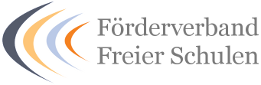 Anmeldung zum ZOOM-SchulgründungsworkshopName: Rechnungsadresse:Postadresse (für die Zusendung der Rechnung sowie der Schulungsunterlagen):
Telefon-Nummer: E-Mail: Name/n und E-Mail anderer TeilnehmerInnen (bis zu vier pro potenzielle Schule möglich):Ich melde mich hiermit verbindlich zum ZOOM-Schulgründungsworkshop am  an.Kosten: € 300,-- zu bezahlen vorab auf die Konto-Nummer AT85 4300 0000 0376 1376 lautend auf Claudia Gantner – eine Woche vor dem Termin auf unserem Konto eingehend.Betrag pro angemeldete potenzielle Schule (max. 4 Personen). Wir bitten, bei der Einzahlung den selben Namen wie auf der Anmeldung zu verwenden sowie um elektronische Zusendung der Einzahlungsbestätigung.Ein Teil der umfangreichen Unterlagen und die Rechnung werden nach erfolgtem Zahlungseingang per Post an EINE Adresse (Hauptadresse) verschickt. Ein weiterer Teil wird elektronisch an die Mail-Adressen aller TeilnehmerInnen zusammen mit dem ZOOM-Einladungslink übermittelt.Ort, Datum						UnterschriftAnlage: „Workshop Schulgründung Förderverband“ (detaillierte Informationen zum Tagesablauf)Anmeldungsprocedere / Ansprechperson:  Alexandra Rivière, alexandra.riviere@foerderverband.at, 0664/75008989